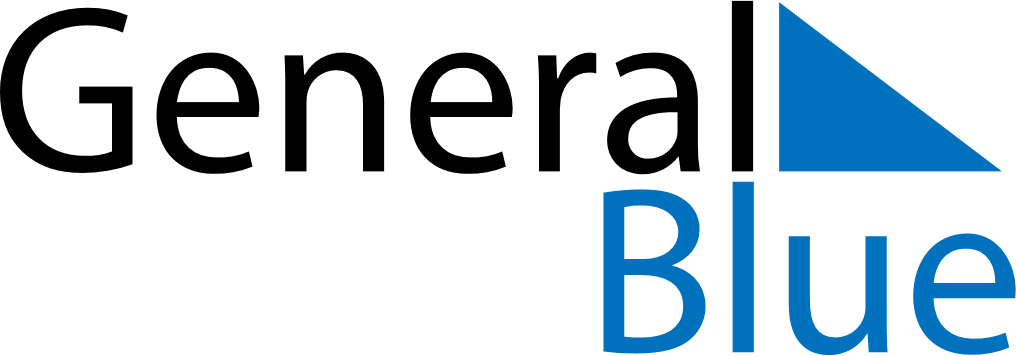 February 2024February 2024February 2024PhilippinesPhilippinesMondayTuesdayWednesdayThursdayFridaySaturdaySunday1234Constitution Day567891011Chinese New Year1213141516171819202122232425Lantern FestivalEDSA Revolution Anniversary26272829